PROGRAMA INSTITUCIONAL DE BOLSAS DE INICIAÇÃO CIENTÍFICA PIBIC/UFAL/FAPEAL/CNPqRELATÓRIO PARCIAL (2020– 2021)(Obs. Relatório individual e diferenciado para cada aluno no Projeto. Deve ser desenvolvido baseando-se no Plano de Atividades de cada aluno) TÍTULO DO PROJETO DE PESQUISA: _______________________________________TÍTULO DO PLANO DE ATIVIDADES:_______________________________________Obs.: Marcar com um “X” o tipo de bolsa ou colaboradorESTRUTURA GERALRESUMO DO PROJETO/Palavras Chave (Igual ao projeto submetido)OBJETIVOS DO PROJETO DE PESQUISA (Igual ao projeto submetido)OBJETIVO ESPECÍFICO DO PLANO DE ATIVIDADES DO ALUNO (Igual ao projeto submetido)DETALHAR ETAPAS DO PLANO DE PLANO DE ATIVIDADES DO ALUNO, EXECUTADO NO PERÍODO (Setembro/2020 – JANEIRO/2021), VISANDO O ALCANCE DOS OBJETIVOS DO PROJETO DE PESQUISAObservar: Justificar os possíveis atrasos no cumprimento do Cronograma do Plano de Atividades. APRESENTAÇÃO E DISCUSSÃO DOS PRINCIPAIS RESULTADOS OBTIDOS DURANTE O PRIMEIRO SEMESTRE DA PESQUISA, DEIXANDO CLARO O AVANÇO TEÓRICO, EXPERIMENTAL OU PRÁTICO OBTIDO PELO PLANO DE ATIVIDADES DE CADA ALUNO, DENTRO DO PROJETO DE PESQUISA.CRONOGRAMA DE ATIVIDADES:  Exemplo:  (*) Atividades previstas no projeto como: revisão de literatura, trabalho de campo, medições de laboratório, entrevistas etc.  Obs.: Caso determinada etapa não tenha sido realizada, justificar.RELACIONE OS PRINCIPAIS FATORES POSITIVOS E NEGATIVOS QUE INTERFERIRAM NA CONDUÇÃO DO PROJETO E PLANO DE ATIVIDADES.INSTRUÇÕES (NÃO DEVEM CONSTAR NO ARQUIVO PDF A SER SUBMETIDO no link: sistemas.ufal.br/pibic  ciclo 2020 2021)NÚMERO MÁXIMO DE PÁGINAS:  14TAMANHO DA FONTE : 12TIPO DE FONTE: TIMES NEW ROMANMARGENS: 2,5ESPAÇAMENTO ENTRE LINHAS: 1,5Envio e validação do relatório parcial - 15/02/2021 a 15/03/2021Podem ser inseridos no Relatório Parcial: Figuras, gráficos, etc; desde que não ultrapasse as 14 páginas, nem os 5 Megabytes.FAVOR ATENTAR PARA OS ITENS ABAIXO, Alterações no projeto serão permitidas apenas na Metodologia e nos Planos de Trabalho​. Essas alterações devem ser solicitadas até 15/03/2021, juntamente com suas justificativas, através do e-mail institucional do orientador para o e-mail pibic@propep.ufal.br Os relatórios parciais ​deverão ser submetidos por bolsistas e colaboradores e validados pelos seus respectivos orientadores, através do Sistema PIBIC (https://sistemas.ufal.br/pibic/ - Ciclo 2020/2021.Bolsistas que não submeterem o relatório parcial dentro do prazo terão o pagamento da bolsa suspenso até que a situação se regularize, através da submissão e validação do relatório parcial dentro do prazo de 7 dias corridos​. Caso a situação não seja regularizada, a bolsa será alocada para outro projeto em andamento.Demais observações:Relatório sem a validação do orientador não será avaliado.Relatórios iguais para dois bolsistas ou colaboradores também não serão avaliados.Quaisquer dúvidas enviar e-mail para a Coordenação de Pesquisa: pibic@propep.ufal.br Esse modelo é válido para bolsistas cotas CNPq/CNPq-Af/UFAL, UFAL-Af, FAPEAL e Colaboradores.Tamanho máximo do arquivo: 5 Megabytes (MB).Excluir as instruções e converter o relatório parcial em PDF, antes da submissão.Atenciosamente,Equipe PROPEP/UFAL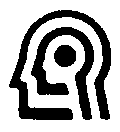 CNPq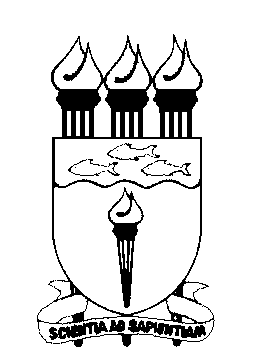 UFAL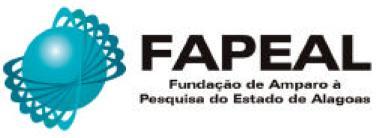 UNIVERSIDADE FEDERAL DE ALAGOASPRÓ-REITORIA DE PESQUISA E PÓS-GRADUAÇÃOCOORDENADORIA DE PESQUISAUNIVERSIDADE FEDERAL DE ALAGOASPRÓ-REITORIA DE PESQUISA E PÓS-GRADUAÇÃOCOORDENADORIA DE PESQUISAUNIVERSIDADE FEDERAL DE ALAGOASPRÓ-REITORIA DE PESQUISA E PÓS-GRADUAÇÃOCOORDENADORIA DE PESQUISANome Orientador/Unidade/Campus/EmailNome do Aluno Email/Fones (aluno)Bolsista CNPqBolsista CnPq-Af Bolsista UFALBolsista UFAL AfBolsista FAPEALColaboradorATIVIDADES (*)SETOUTNOVDEZJANFEVMARABRMAIJUNJULAGOAtividade 1 (Prevista)XXXXAtividade 1 (Realizada)OKOKOKOKAtividade 2 (Prevista)XXXAtividade 2 (Realizada)Atividade 3 (Prevista)XXXXXXXAtividade 3 (Realizada)OKOKAtividade n (Prevista)XXXXXXXXAtividade n (Realizada)OKOKOKOK